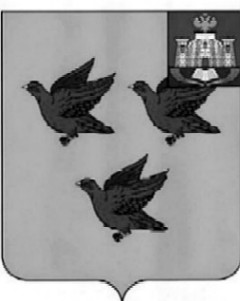 РОССИЙСКАЯ ФЕДЕРАЦИЯОРЛОВСКАЯ ОБЛАСТЬАДМИНИСТРАЦИЯ ГОРОДА ЛИВНЫПОСТАНОВЛЕНИЕ25 декабря  2019 г.	               № 111     г. ЛивныОб утверждении Порядка  предоставления субсидии на возмещение затратмуниципальному унитарному коммунальномупредприятию «Ливенское» в связи с оказанием банных услуг населению города Ливны Орловской области в 2020-2022  годах 	Руководствуясь ст. 78 Бюджетного кодекса Российской Федерации, постановлением Правительства Российской Федерации от 6 сентября 2016 года № 887 «Об общих требованиях к нормативным правовым актам, муниципальным правовым актам, регулирующим предоставление субсидий юридическим лицам (за исключением субсидий государственным (муниципальным) учреждениям, индивидуальным предпринимателям, а также физическим лицам – производителям товаров, работ, услуг)», решением Ливенского городского Совета народных депутатов от 11 декабря 2019 года      № 42/459-ГС «О бюджете города Ливны Орловской области на 2020 год и на плановый период 2021 и 2022 годов», администрация города                                 п о с т а н о в л я е т :	1. Утвердить Порядок предоставления субсидии на возмещение затрат муниципальному унитарному коммунальному предприятию «Ливенское» в связи с оказанием банных услуг населению на территории города Ливны Орловской области в 2020-2022 годах согласно приложению.	2.  Настоящее постановление вступает в силу с 01 января 2020 года.	3. Опубликовать настоящее постановление в газете «Ливенский вестник» и разместить на сайте http://www.adminliv.ru.	4. Контроль за исполнением настоящего постановления возложить на первого заместителя главы администрации города Полунину Л.И.Глава города                  				                                         С.А.ТрубицинПриложение к постановлению       администрации города Ливны                                                                                       от 25 декабря 2019 г. № 111ПОРЯДОКпредоставления субсидии на возмещение затрат муниципальному унитарному коммунальному предприятию «Ливенское» в связи с оказанием банных услуг населению города Ливны Орловской области в 2020-2022 годах 1. Общие положения1.1. Настоящий Порядок предоставления субсидии на возмещение затрат муниципальному унитарному коммунальному предприятию «Ливенское» (далее - МУКП «Ливенское», получатель субсидии) в связи с оказанием банных услуг населению города Ливны Орловской области (далее – Порядок) разработан в соответствии со ст. 78 Бюджетного кодекса Российской Федерации, Постановлением Правительства Российской Федерации от                6 сентября 2016 года №887 «Об общих требованиях к нормативным правовым актам, муниципальным правовым актам, регулирующим предоставление субсидий юридическим лицам (за исключением субсидий государственным (муниципальным) учреждениям, индивидуальным предпринимателям, а также физическим лицам – производителям товаров, работ, услуг)» и решением Ливенского городского Совета народных депутатов от 11 декабря 2019 года      № 42/459-ГС «О бюджете города Ливны Орловской области на 2020 год и на плановый период 2021 и 2022 годов» и определяет общие положения, условия и порядок предоставления  субсидий из бюджета города Ливны (далее – бюджет города) на возмещение затрат МУКП «Ливенское» в связи с оказанием населению банных услуг по ценам,  установленным  администрацией города (далее - субсидии), а также требования к отчетности и требования об осуществлении контроля за соблюдением условий, целей и порядка предоставления субсидий и ответственность за их нарушение.	1.2.  Субсидия предоставляется в пределах бюджетных ассигнований, предусмотренных в бюджете города, на безвозмездной и безвозвратной основе по классификации бюджетов Российской Федерации согласно ведомственной структуре расходов. Применяемый код бюджетной классификации  – 792 0502 88 0 00 77200 811.  1.3. Главным распорядителем средств бюджета города по предоставлению субсидии является финансовое управление администрации города Ливны (далее - финансовое управление).  1.4. Право на получение субсидии МУКП «Ливенское» имеет, если в течение всего отчетного периода соблюдает следующие условия:        а) оказывает банные услуги по тарифам, утвержденным администрацией города Ливны;   б) предоставляет установленные администрацией города Ливны льготы на услуги бани для отдельных категорий граждан.   1.5. Для определения и обоснования размера убытков МУКП «Ливенское» обязано вести раздельный учет доходов и экономически обоснованных затрат по банным услугам, предоставляемым населению, и иным осуществляемым видам деятельности.2. Условия и порядок предоставления субсидии	2.1. Для получения субсидии МУКП «Ливенское» ежемесячно не позднее 20 числа месяца, следующего за отчетным, направляет в финансовое управление, заверенные подписью руководителя и печатью организации, следующие документы:- заявку на получение субсидии по форме в соответствии с приложением  1 к настоящему Порядку;- расчет размера субсидии по форме в соответствии с приложением 2 к настоящему Порядку.          2.2. Рассмотрение документов, указанных в п.2.1 осуществляется финансовым управлением в течение двух рабочих дней со дня приема документов.          2.3. Основаниями для отказа в предоставлении субсидии являются:- несоответствие представленных получателем субсидии документов требованиям, определенным пунктом 2.1 настоящего Порядка, или непредставление (предоставление не в полном объеме) указанных документов;- недостоверность представленной получателем субсидии информации;- несоответствие получателя субсидии требованиям, установленным пунктом 2.6 настоящего Порядка;В случае невозможности предоставления субсидии в текущем финансовом году в связи с недостаточностью лимитов бюджетных обязательств  финансовое управление вправе без повторного проведения проверки  документов предоставить субсидию в очередном финансовом году при наличии лимитов бюджетных обязательств.          2.4. Размер субсидии определяется по формуле:С= (Пyi * Цyi)  - ∑Зy,  гдеС- сумма субсидии (рублей) за отчетный период, руб.Пyi- фактические объемы i –го вида услуг, руб.;Цyi- установленный администрацией города тариф на услугу  i- го вида услуг, руб.;Зy – фактические затраты на оказание услуг, руб.          2.5. Субсидии предоставляются в соответствии с соглашением, заключенным между финансовым управлением и МУКП «Ливенское» в соответствии с типовой формой, утвержденной финансовым управлением, при условии представления получателем субсидии  в полном объеме  документов, указанных в пункте 2.1 настоящего Порядка и отсутствия оснований для отказа в предоставлении субсидии. 2.6. Требования, которым должен соответствовать получатель  субсидии на первое число месяца, предшествующего месяцу в котором планируется заключить соглашение:- у получателя субсидии должна отсутствовать неисполненная обязанность  по уплате налогов, сборов, страховых взносов, пеней, штрафов, процентов, подлежащих уплате в соответствии с законодательством Российской Федерации о налогах и сборах;- у получателя субсидии должна отсутствовать просроченная задолженность по возврату в бюджет города субсидий, бюджетных инвестиций, предоставленных в соответствии с правовыми актами, и иная просроченная задолженность перед бюджетом города;         - получатель субсидии не должен находиться в стадии  реорганизации, ликвидации, в отношении его не введена процедура банкротства,  деятельность получателя субсидии не приостановлена в порядке, предусмотренном законодательством Российской Федерации;          - получатель субсидии  не должен получать средства из бюджета города на цели, указанные в пункте 1.1 Порядка.          2.7.  Результатом предоставления субсидии является количество граждан, которым получатель субсидии оказывает услуги по тарифам, утвержденным администрацией города Ливны.2.8. Перечисление субсидии производится финансовым управлением ежемесячно на расчетный счет получателя субсидии, указанный в соглашении.  Сроки и порядок перечисления субсидии устанавливаются в соглашении.Требования к отчетности, об осуществлении контроля за соблюдением  условий, целей и порядка предоставления субсидий3.1 Перечень отчетности об осуществлении расходов, источником возмещения которых является субсидия, их формы, а также сроки их предоставления  устанавливаются в Соглашении.3.2. В целях  осуществления контроля  за соблюдением  условий, целей и  порядка предоставления субсидии, а также определения ответственности  за их нарушение финансовое управление вправе:3.2.1. Контролировать правильность произведенных получателем субсидии  расчетов размера  субсидии.3.2.2. Получать в установленные соглашением сроки и по установленной форме отчеты, а также дополнительную информацию по вопросам, связанным с оказанием  получателем субсидии банных услуг населению.3.2.3. Проводить проверки соблюдения условий, целей,  порядка предоставления и целевого использования субсидии.3.2.4. Прекращать перечисление субсидии в случае невыполнения получателем субсидии условий соглашения, в том числе в случае непредставления им необходимой отчетности, и возобновлять перечисление субсидии  по истечении 10 рабочих дней после устранения получателем субсидии  всех нарушений и представления отчетности.3.3. Получатель субсидии  несет ответственность за правильность расчета и соблюдение условий предоставления субсидии.3.4. Возврат субсидии в бюджет города осуществляется получателем субсидии в следующих случаях:- нарушения условий предоставления субсидии - в течение десяти рабочих дней с момента получения требования о возврате;- наличия излишне перечисленной субсидии - в течение десяти рабочих дней с момента получения требования о возврате;- в случае недостижения результатов, указанных в пункте 2.7. настоящего Порядка -  до 1 февраля текущего года;- наличия не использованных в отчетном финансовом году остатков субсидий, при отсутствии принятого финансовым управлением решения о наличии потребности в указанных средствах - до 1 февраля текущего года.3.5. Факт нарушения получателем субсидии  условий предоставления субсидии устанавливается финансовым управлением и (или)  контрольно – счетной палатой города Ливны.3.6. Финансовое  управление, контрольно – счетная палата города Ливны в течение 15 календарных дней с момента выявления нарушения условий, установленных при предоставлении субсидии, срока возврата субсидии, установленного  пунктом 3.4 настоящего Порядка, направляют получателю  субсидии требование о возврате субсидии.3.7.  В случае невыполнения в установленный срок требования о возврате субсидии финансовое управление обеспечивают возврат субсидии в судебном порядке.3.8. В случаях и в сроки, предусмотренных соглашением, подлежит  возврату получателем  субсидии  в текущем финансовом году остаток субсидии, не использованный в отчетном периоде.3.9. В случае не возврата субсидии  в сроки, указанные в соглашении, взыскание производится в судебном порядке.3.10. За несвоевременный возврат субсидии получатель субсидии уплачивает пени в размере 1/300 ключевой  ставки Центрального банка Российской Федерации от невозвращенной субсидии за каждый день просрочки.3.11. Стороны за неисполнение или ненадлежащее исполнение обязанностей по соглашению несут ответственность в соответствии с действующим законодательством Российской Федерации.Приложение 1         к Порядку предоставления субсидии на    возмещение затрат муниципальному    унитарному коммунальному предприятию      «Ливенское» в связи с оказанием банных   услуг населению города Ливны Орловской                 области в 2020-2022 годах									В финансовое управление 									     администрации городаЗАЯВКАна получение субсидииЗаявитель ____________________________________________________________________                                               (полное наименование) ИНН КПП ____________________________________________________________________ОГРН (ОГРНИП) ____________________________________________________просит предоставить субсидии на возмещение затрат в связи с оказанием банных услуг населению на территории города Ливны в ______________ году на сумму _________________________ (________________) рублей.Руководитель    _____________    / ФИО руководителя /« _____» _____________МППриложение 2         к Порядку предоставления субсидии на    возмещение затрат муниципальному    унитарному коммунальному предприятию      «Ливенское» в связи с оказанием банных   услуг населению города Ливны Орловской                 области в 2020-2022 годахРасчет размера субсидии  на возмещение затрат в связи с оказанием банных услуг населению города Ливны Орловской областиРуководитель             _____________    / ФИО руководителя /Главный бухгалтер    _____________    / ФИО руководителя /« _____» _____________МП№Вид тарифаСтоимость помывкибез НДС, руб.Тариф с НДС, руб.Кол –вопосетителей, чел.Затраты при оказании банных услуг, руб.(гр.3*гр.5)Доходы от оказания банных услуг по тарифам, руб.(гр.4*гр.5)/1.18Убыток, руб. (гр.7-гр.6)12345678